Deall y Ddeddf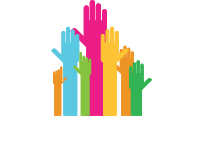 Adnoddau i arweinwyr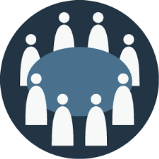 		Bwrdd Partneriaeth Rhanbarthol		Rhestr wirio blaenoriaethauCyflwyniadMae Deddf Gwasanaethau Cymdeithasol a Llesiant (Cymru) 2014 yn cyflwyno gofynion newydd ar awdurdodau lleol a’u partneriaid, yn enwedig mewn perthynas â gwaith partneriaeth a chydweithrediad o dan Ran 9 y Ddeddf. Mae hyn yn cynnwys yr angen i sefydlu Bwrdd Partneriaeth Rhanbarthol ym mhob un o’r saith rhanbarth yn y wlad, pob un â chyfres benodol o gyfrifoldebau a blaenoriaethau. Bwriad y ddogfen hon yw bod yn rhestr wirio i helpu Byrddau i adolygu eu cyfrifoldebau a diwygio’u blaenoriaethau i sicrhau eu bod yn cydymffurfio â’r Ddeddf. Mae hefyd yn cysylltu’r cyfrifoldebau hyn â’r blaenoriaethau mwyaf brys ar gyfer 2016-17 a nodwyd gan Lywodraeth Cymru ar gyfer Cynlluniau Gweithredu Rhanbarthol sy’n ofynnol o dan amodau’r Grant Cyflawni Trawsnewid.Blaenoriaeth y DdeddfGrant Cyflawni Trawsnewid 2016-17Blaenoriaeth Cynllun Gweithredu RhanbartholBlaenoriaethau posibl ar gyfer y BwrddCydasesiad manwl o’r boblogaeth ranbarthol gyda chydgynlluniau ar gyfer gweithio ar draws asiantaethau i ddiwallu anghenion yn fwy effeithiolDatblygu modelau gwasanaeth newydd 
ar gyfer gwasanaethau ataliol, comisiynu 
a mentrau cymdeithasol, gan ymateb i asesiadau poblogaethSicrhau bod partneriaid yn gweithio’n effeithiol i wella canlyniadau ar gyfer pobl yn eu hardal drwy:Fwrw ati gyda’r gwaith ar yr asesiad poblogaethYmateb i’r asesiad poblogaeth a gynhaliwyd yn unol ag Adran 14 y Ddeddf, aGweithredu’r cynlluniau ar gyfer pob un o’r ardaloedd awdurdod lleol sy’n dod 
o dan adain y bwrdd, sef cynlluniau y mae’n rhaid i awdurdodau lleol a byrddau iechyd lleol eu paratoi a’u cyhoeddi o dan Adran 14A y DdeddfTrefniadau partneriaeth rhanbarthol ag adnoddau digonolCadw capasiti ac arweinyddiaeth unigolyn a enwir ar lefel Cyfarwyddwr neu Bennaeth Gwasanaeth i arwain tîm ar draws ardal y bwrdd rhanbarthol i:Fwrw ati gyda’r rhaglen newid i weithredu’r Ddeddf mewn cydweithrediad â phartneriaid ôl troed, yn enwedig y GIG, y trydydd sector a’r sector preifatCefnogi’r gwaith o weithredu’r bartneriaeth statudol newydd a chyflawni cynllun a’u dyletswyddau statudolParhau i gyflawni cynllun rhanbarthol 
ôl-gychwyn y cytunwyd arno gyda’r GIG 
a phartneriaid yn y trydydd sector a’r sector preifat sy’n adlewyrchu’r prif flaenoriaethau a chyfrifoldebau ar gyfer cyflawniSicrhau bod cytundeb adnoddau blynyddol i gynorthwyo cyrff rhanbarthol i ddarparu digon o adnoddau ar gyfer trefniadau’r bartneriaeth, yn unol â’u pwerau o dan Adran 167 y Ddeddf Cael trefniadau adrodd clir rhwng y Bwrdd a’r prosiectau trawsnewid rhanbarthol.Gwybodaeth, cyngor a chynhorthwy o ansawdd gwell i’r cyhoedd i’w helpu i wneud dewisiadau da am iechyd, llesiant a gofalDatblygu’r gwasanaeth gwybodaeth, cyngor a chynhorthwy Sicrhau bod trefniadau’n effeithiol ac yn cael effaithAmrywiaeth ehangach 
o wasanaethau cymunedol, llesiant 
ac ataliol, sy’n cael eu darparu’n arbennig drwy fentrau cymdeithasol, sydd â’r nod o hybu llesiant pobl yn y gymuned. Gwasanaethau cymorth cynnar mwy effeithiol ar gyfer y rheini sy’n dechrau mynd i drafferthionDatblygu modelau gwasanaeth newydd ar gyfer gwasanaethau ataliol, comisiynu a mentrau cymdeithasol, gan ymateb i asesiadau poblogaethSicrhau bod y Bwrdd yn gytûn am y cyfeiriad y mae am ei gymryd ym mhob maes allweddol a bod gwasanaethau ataliol a chymorth cynnar yn datblygu a’u bod yn effeithiol ar gyfer gwahanol grwpiau o’r boblogaethPerthynas fwy adeiladol ac aeddfed gyda’r sectorau annibynnol yn cynnwys dadansoddiad o ddigonolrwydd y farchnadDatblygu modelau gwasanaeth newydd ar gyfer gwasanaethau ataliol, comisiynu a mentrau cymdeithasol, gan ymateb i asesiadau poblogaethSicrhau bod yr ystod lawn o bartneriaid yn gweithio gyda’i gilydd yn adeiladol, 
a bod y trefniadau ar waith i sicrhau digonolrwydd y farchnad yn llwyddo i wneud gwasanaethau mor effeithiol â phosiblAsesiadau a chofnodion mwy cyfannol a chymesur, llai o fiwrocratiaeth. Asesiadau mewn partneriaeth, yn seiliedig ar bob agwedd ar sefyllfa’r unigolynDatblygu prosesau ac ymarfer ym meysydd asesu, cymhwystra, cynllunio gofal a’r gwasanaeth gwybodaeth, 
cyngor a chynhorthwySicrhau bod asesu, cymhwystra a chynllunio gofal a chymorth yn gymesur, yn gyfannol ac yn effeithiol o ran sicrhau bod pobl yn cael y cymorth cywir pan maent ei angenTrefniadau diogelu rhanbarthol cryfach ar gyfer plant ac oedolion a dyletswyddau ar weithwyr proffesiynol i roi gwybod am amheuonGalluogi gweithwyr proffesiynol allweddol ar draws ardal y Bwrdd i arwain newidiadau mewn ymarfer a chymryd rhan yn y rhaglen arwain ymarfer genedlaethol Sicrhau bod trefniadau diogelu rhanbarthol yn diogelu plant ac oedolion yn effeithiolGofynion eirioli mwy clirSicrhau bod trefniadau priodol ar waith i ymgysylltu â dinasyddionSicrhau bod trefniadau eirioli yn cydymffurfio ac yn effeithiolMwy o gyllidebau cyfun a gwasanaethau integredig ar draws iechyd a gofal cymdeithasolBwrw ati gyda’r rhaglen newid i weithredu’r Ddeddf mewn cydweithrediad â phartneriaid ôl troed yn enwedig y GIG, y trydydd sector a’r sector preifatCefnogi’r gwaith o weithredu’r bartneriaeth statudol newydd a chyflawni cynllun a’u dyletswyddau statudol Parhau i gyflwyno cynllun rhanbarthol ôl-gychwyn y cytunwyd arno gyda’r GIG a phartneriaid yn y trydydd sector a’r sector preifat, gan adlewyrchu blaenoriaethau a chyfrifoldebau allweddol y gwaith cyflawniPennu ble bydd gwasanaethau, gofal a chymorth integredig fwyaf buddiol i bobl yn eu rhanbarth, ar sail barn defnyddwyr gwasanaethau Sicrhau bod cynnydd o ran integreiddio mewn perthynas â:Phobl hŷn ag anghenion cymhleth a chyflyrau hirdymor, yn cynnwys dementia Pobl ag anableddau dysguGofalwyr, yn cynnwys gofalwyr ifainc Gwasanaethau Integredig Cymorth i DeuluoeddDatblygu gwasanaethau integredig ar gyfer plant ag anghenion cymhleth oherwydd anabledd neu salwch ac ar gyfer plant a phobl ifanc â phroblemau iechyd meddwl. Mae hyn yn cynnwys trefniadau ar gyfer pontio o wasanaethau plant i wasanaethau oedolionIFSSCronfeydd cyfun wedi cael eu sefydlu a’u rheoli ar gyfer arfer swyddogaethau llety cartrefi gofal a chymorth i deuluoedd, yn ogystal ag ar gyfer swyddogaethau a fydd yn cael eu harfer ar y cyd o ganlyniad i asesiad a gynhaliwyd o dan Adran 14 y Ddeddf. Mae cronfeydd cyfun mewn perthynas â llety cartrefi gofal yn ofynnol o 6 Ebrill 2018Gwneud rhannu gwybodaeth rhwng asiantaethau yn symlCysondeb yn y fframwaith mesur perfformiad a chyflwyno systemau 
ategol WCCIS a DEWISSicrhau arweinyddiaeth ar rannu gwybodaeth yn effeithiol i wella sut mae gwasanaethau, gofal a chymorth yn cael eu darparu, gyda’r defnydd o dechnoleg a systemau cyffredin yn sail i hynny Sicrhau bod systemau mesur perfformiad ar draws y bartneriaeth yn effeithiolSicrhau bod newid yn cael ei gyflwyno ledled CymruSicrhau bod y Strategaeth a’r Cynllun Dysgu a Datblygu rhanbarthol yn rhan annatod o’r cynllun Galluogi gweithwyr iechyd proffesiynol ar draws ardal y Bwrdd i arwain newidiadau ymarfer a chymryd rhan yn y rhaglen arwain ymarfer genedlaetholSicrhau bod y tîm yn ei le ac yn cyflwyno newidiadau a’r cynllun rhanbarthol yn effeithiol Paratoi adroddiad blynyddol i Weinidogion Cymru ar i ba raddau mae amcanion y Bwrdd wedi cael eu cyflawni